ЗАДАНИЯ НА 27.04.2020 ДЛЯ 10 КЛАССАТЕМАПАРАГРАФ В УЧЕБНИКЕССЫЛКА НА ВИДЕОУРОКДОМАШНЕЕ ЗАДАНИЕ(№ ЗАДАНИЙ, ВОПРОСЫ,АЛГЕБРА И НАЧАЛА МАТЕМАТИЧЕСКОГО АНАЛИЗААЛГЕБРА И НАЧАЛА МАТЕМАТИЧЕСКОГО АНАЛИЗААЛГЕБРА И НАЧАЛА МАТЕМАТИЧЕСКОГО АНАЛИЗААЛГЕБРА И НАЧАЛА МАТЕМАТИЧЕСКОГО АНАЛИЗАПрименение основных тригонометрических  формул для решения уравненийП 11.3 повторитьРазобрать и переписать решенные уравнения 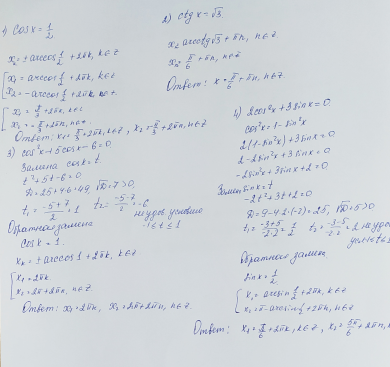 По аналогии 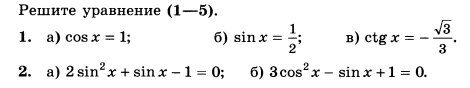 2. ФИЗИКА2. ФИЗИКА2. ФИЗИКА2. ФИЗИКАЭлектрическая проводимость веществГлава 16. Читать п108, 109https://yandex.ru/video/preview/?filmId=6800465086427475581&text=рэш%20видеоуроки%20физика%2010класс%20%22Электрическая%20проводимость%20веществ&path=wizard&parent-reqid=1587452116876391-391349152281403371414790-production-app-host-vla-web-yp-38&redircnt=1587452127.1Таблицу стр356 в тетрадь,  формулу и график рис 16.2 записать, решить ЕГЭ стр3613. АНГЛИЙСКИЙ ЯЗЫК3. АНГЛИЙСКИЙ ЯЗЫК3. АНГЛИЙСКИЙ ЯЗЫК3. АНГЛИЙСКИЙ ЯЗЫКГ.Уэлс. «Машина времени». Контроль говорения.Стр.144-1451)Записать число Monday, the twenty-seventh of AprilClass work. 2) Просмотреть видео-урокhttps://resh.edu.ru/subject/lesson/6281/start/137377/3)Упр.1, письменно.Homework1)Ex, p.Выучить контроль говорения №3.
1.Complete the text. Дополни текст словами.I was not_________  when I it happened.Each____________________  of water is important in the dessert.I saw a brass ________________ on the staircase.Google is creating an artificial_______________ .There are many______________________  statues in this palace.This river is________________________  wide in spring. conscious       drop    rail      intellect    ivory                excessively1.Complete the text. Дополни текст словами.I was not_________  when I it happened.Each____________________  of water is important in the dessert.I saw a brass ________________ on the staircase.Google is creating an artificial_______________ .There are many______________________  statues in this palace.This river is________________________  wide in spring. conscious       drop    rail      intellect    ivory                excessively1.Complete the text. Дополни текст словами.I was not_________  when I it happened.Each____________________  of water is important in the dessert.I saw a brass ________________ on the staircase.Google is creating an artificial_______________ .There are many______________________  statues in this palace.This river is________________________  wide in spring. conscious       drop    rail      intellect    ivory                excessively1.Complete the text. Дополни текст словами.I was not_________  when I it happened.Each____________________  of water is important in the dessert.I saw a brass ________________ on the staircase.Google is creating an artificial_______________ .There are many______________________  statues in this palace.This river is________________________  wide in spring. conscious       drop    rail      intellect    ivory                excessively4. РУССКИЙ ЯЗЫК4. РУССКИЙ ЯЗЫК4. РУССКИЙ ЯЗЫК4. РУССКИЙ ЯЗЫКР.р.№19. «Проба пера»: коллективно-групповое написание сочинения по направлению 5. Подготовка к домашнему сочинению.Выбор темы сочиненияhttps://rustutors.ru/itogovoe2020/2061-primernye-temy-itogovogo-sochinenija-po-napravleniju-on-i-ona-2019-2020-goda.htmlПодбор материала для написания сочинения.https://rustutors.ru/itogovoe2020/2070-spisok-literatury-dlja-podgotovki-k-napravleniju-ona-i-ona-itogovogo-sochinenija-2019-2020.htmlНаписать сочинение по выбранной теме.